       В целях борьбы с карантинными объектами (амброзия многолетняя, амброзия полыннолистная, амброзия трехраздельная, горчак ползучий, паслен колючий, повилика) в соответствии с Федеральным законом от 21.07.2014 N 206-ФЗ "О карантине растений», Решением собрания Депутатов Калининского сельского поселения от 07.02.2019 г.  № 25 «Об утверждении Правил благоустройства уборки и содержания территории муниципального образования «Калининское сельское поселение»,ПОСТАНОВЛЯЮ:1. Утвердить рекомендуемый перечень мероприятий по профилактике и борьбе с карантинными объектами (амброзия полыннолистная, повилика полевая, горчак ползучий, паслен колючий) на территории Калининского сельского поселения (приложение № 1).2. Рекомендовать руководителям предприятий, организаций всех форм собственности, всем землепользователям своевременно выполнять карантинные мероприятия, указанные в приложении № 1, по ликвидации очагов карантинных объектов на занимаемых ими земельных участках.3. Организовать работу по выявлению нарушений по содержанию и уборке территорий Калининского сельского поселения.4.Разместить данное Постановление на официальном сайте Администрации Цимлянского района в разделе «Поселения»5.  Контроль за исполнением постановления оставляю за собой.6. Настоящее Постановление вступает в силу с момента его подписания.и.о.главы Администрации Калининского сельского поселения                                                    Т.В.Недоморацковапостановление вносит старший инспектор по вопросам ЖКХПриложение № 1
к постановлению Администрации
Калининского сельского поселения
от 21.12.2020 N 92Рекомендуемый перечень
мероприятий по профилактике и борьбе с карантинными объектами (амброзия многолетняя, амброзия полыннолистная, амброзия трехраздельная, горчак ползучий, паслен колючий, повилика) на территории Калининского сельского поселения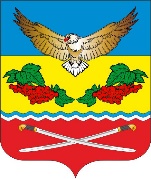                                                  АДМИНИСТРАЦИЯ                                                  КАЛИНИНСКОГО СЕЛЬСКОГО ПОСЕЛЕНИЯЦИМЛЯНСКОГО РАЙОНА РОСТОВСКОЙ ОБЛАСТИПОСТАНОВЛЕНИЕ21.12.2020	                                             № 92 	                         ст. Калининская№ п/пНаименование мероприятияСрок исполненияИсполнители1Проведение обследования территории Калининского сельского поселения на предмет выявления очагов произрастания сорной карантинной растительностиВ течение вегетационного периода (апрель - октябрь)Специалисты Администрации Калининского сельского поселения 2Проведение сходов граждан, проведение разъяснительной работы с населением, предприятиями всех форм собственности, в том числе и через СМИ, с целью доведения информации:- об исполнении правил благоустройства территории поселения,-  о необходимости принятия мер по ликвидации карантинных объектовВ течение годаГлава Администрации Калининского сельского поселения, специалисты администрации, депутаты3Проведение мероприятий по профилактике и борьбе с карантинными объектами:- выкашивание сорной и карантинной растительности на принадлежащих на праве собственности или ином законном праве земельных участках и прилегающих территориях: механическое удаление растений путем выкашивания до окончания вегетации с захватом защитной зоны и вывозом скошенной массы, а также ручная прорывка с корнем до начала цветения.- информирование населения о ходе проведения мероприятий по борьбе с карантинными объектами.В течение годаГлава Администрации Калининского сельского поселения, специалисты администрации, депутатыРуководители организаций всех форм собственности (по согласованию), землепользователи, землевладельцы и арендаторы земельных участков (по согласованию)